Revise vs Edit Revise:        Think ARMSEdit:           Think CUPSAdd:  *sentences and wordsRemove:     *unneeded words and sentencesMove:  *change a word or sentence placement.Substitute:  *trade words or sentences for others (diction).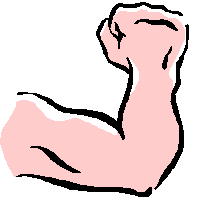 Capitalization:  *names, places, months, titles, I , ect…Usage:  *match nouns and verbs correctly.Punctuation:  *periods, commas, quotes, question marksSpelling:  *check all words.  Use dictionary, thesaurus, or other resource.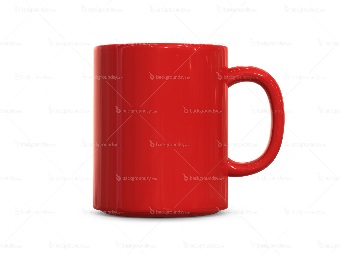 